Сумська міська радаVІІ СКЛИКАННЯ LIII СЕСІЯРІШЕННЯвід 06 лютого 2019 року № 4579-МРм. СумиРозглянувши звернення громадянина, надані документи, відповідно до протоколу засідання постійної комісії з питань архітектури, містобудування, регулювання земельних відносин, природокористування та екології Сумської міської ради від 29.11.2018 № 136 та статей 12, 79-1, 118, 121, 122 Земельного кодексу України, статті 50 Закону України «Про землеустрій», керуючись пунктом 34 частини першої статті 26 Закону України «Про місцеве самоврядування в Україні», Сумська міська рада ВИРІШИЛА:	Надати Гупалу Володимиру Петровичу дозвіл на розроблення проекту землеустрою щодо відведення земельної ділянки у власність, орієнтовною площею 0,0650 га за адресою: м. Суми, Громадська організація «Садівниче товариство «Будівельник-1», ділянка № 136 для індивідуального садівництва.Секретар Сумської міської ради						   А.В. Баранов Виконавець: Клименко Ю.М.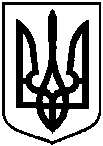 Про надання Гупалу Володимиру Петровичу дозволу на розроблення проекту землеустрою щодо відведення земельної ділянки за адресою:    м. Суми, Громадська організація «Садівниче товариство «Будівельник-1», ділянка № 136